       1 сентября- общешкольная линейка 2017год.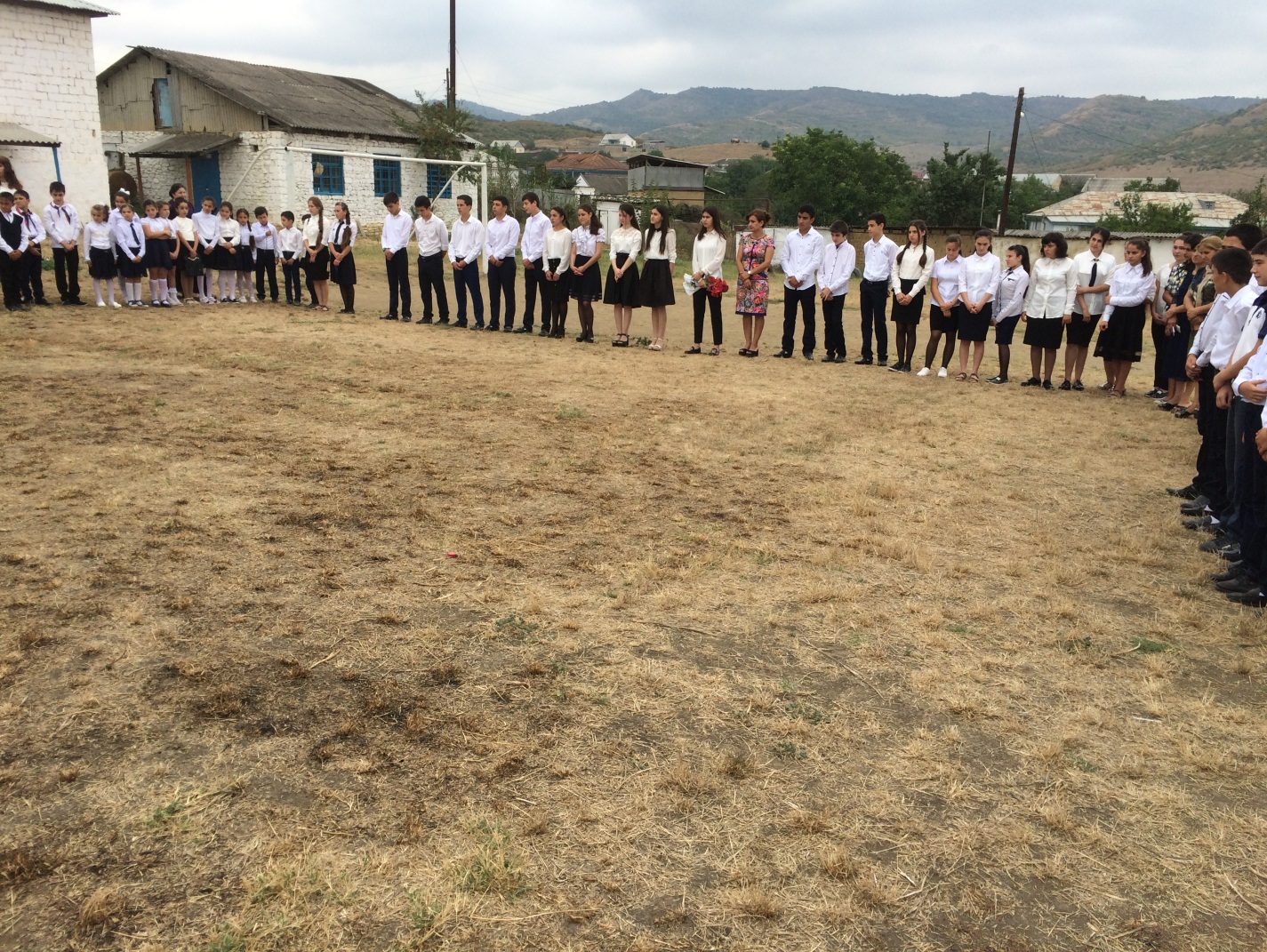 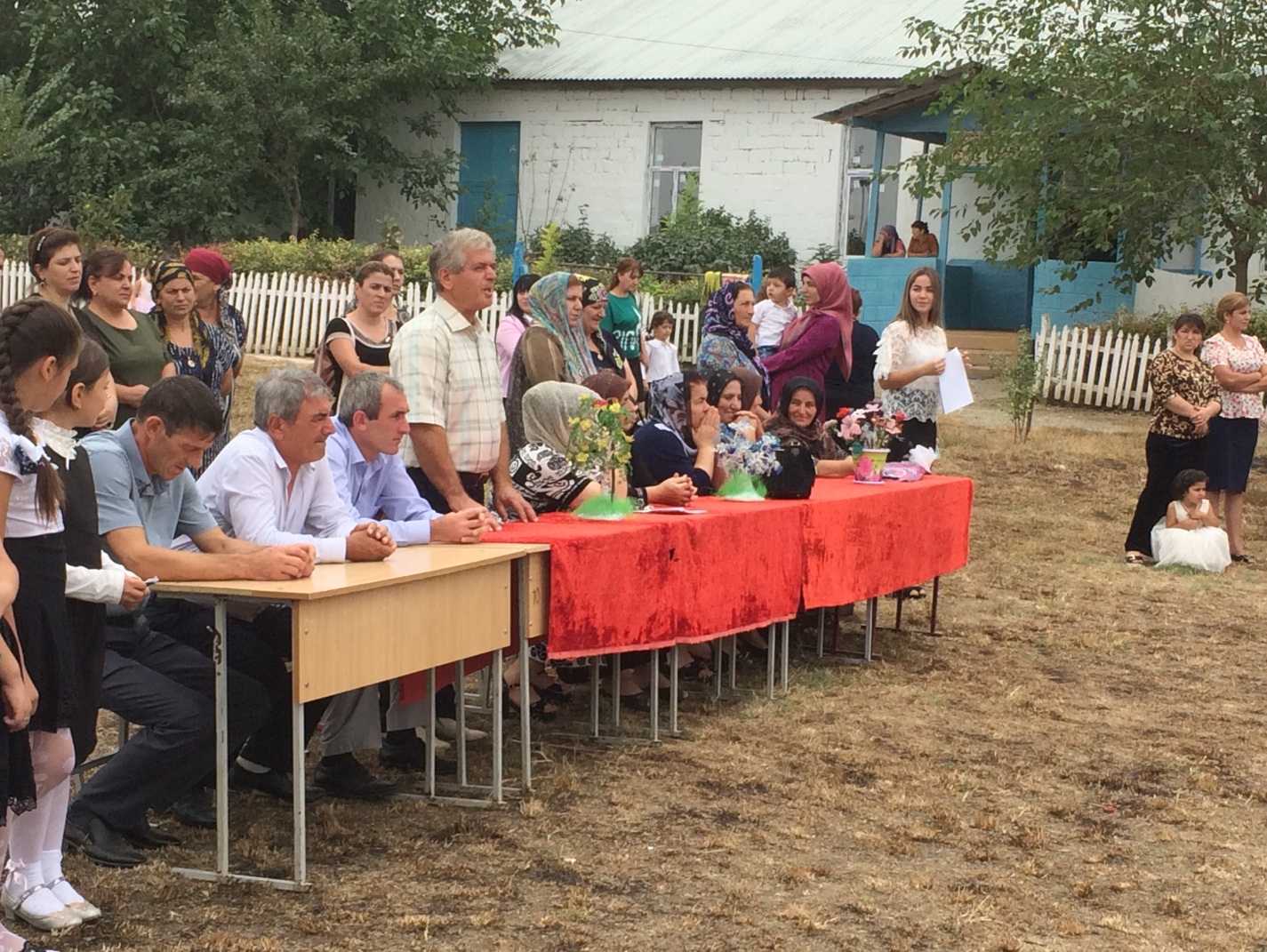 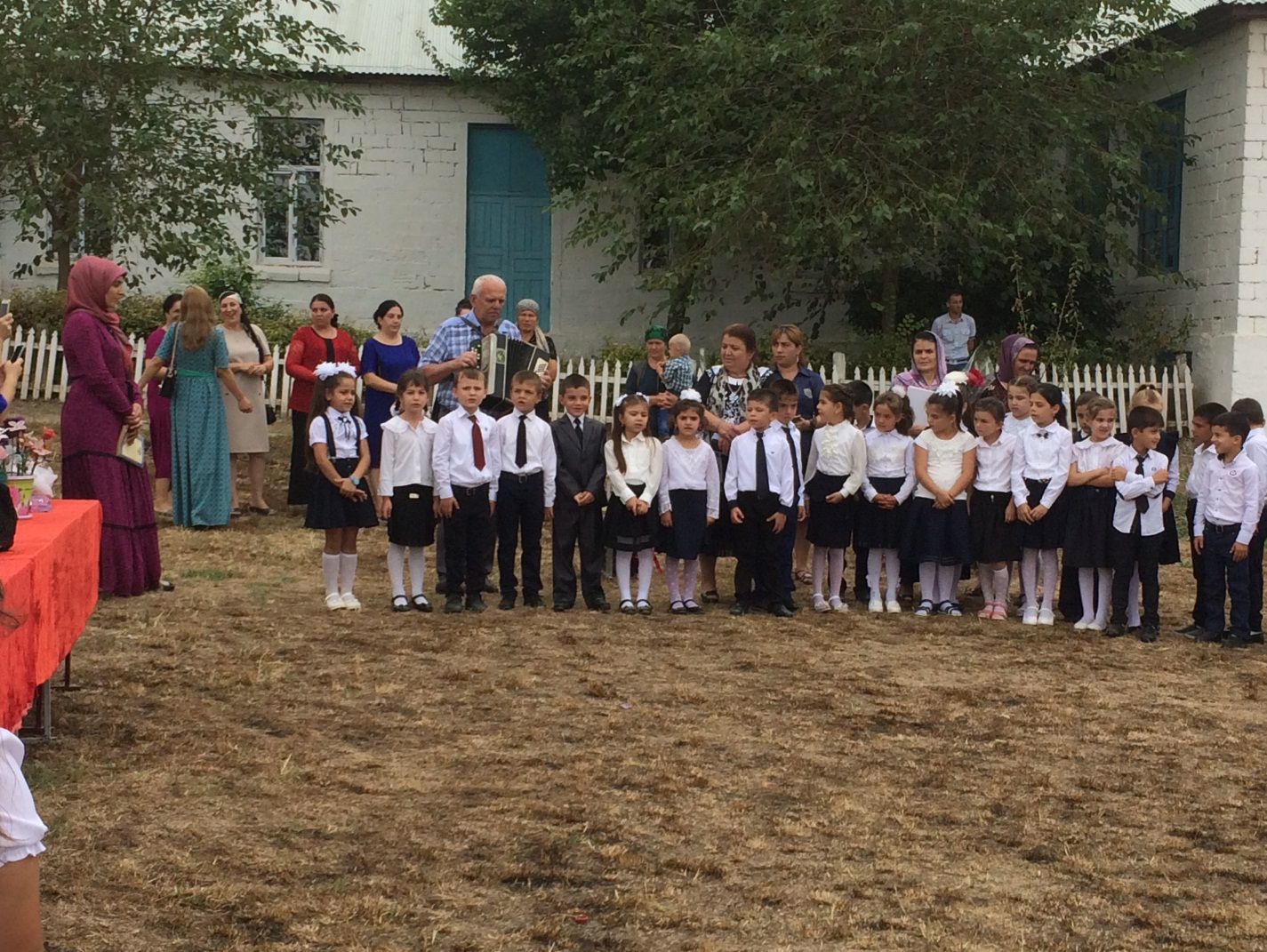 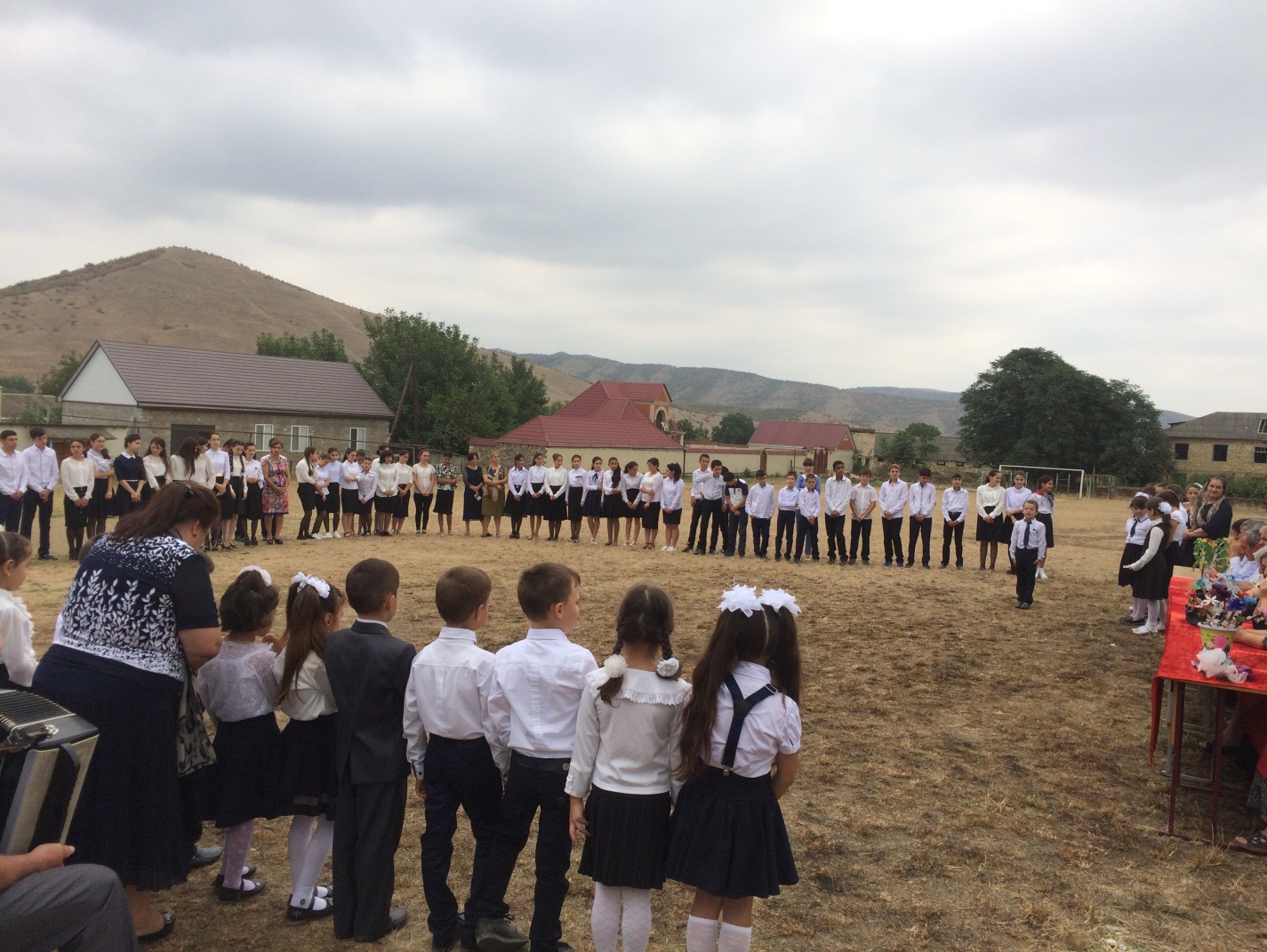 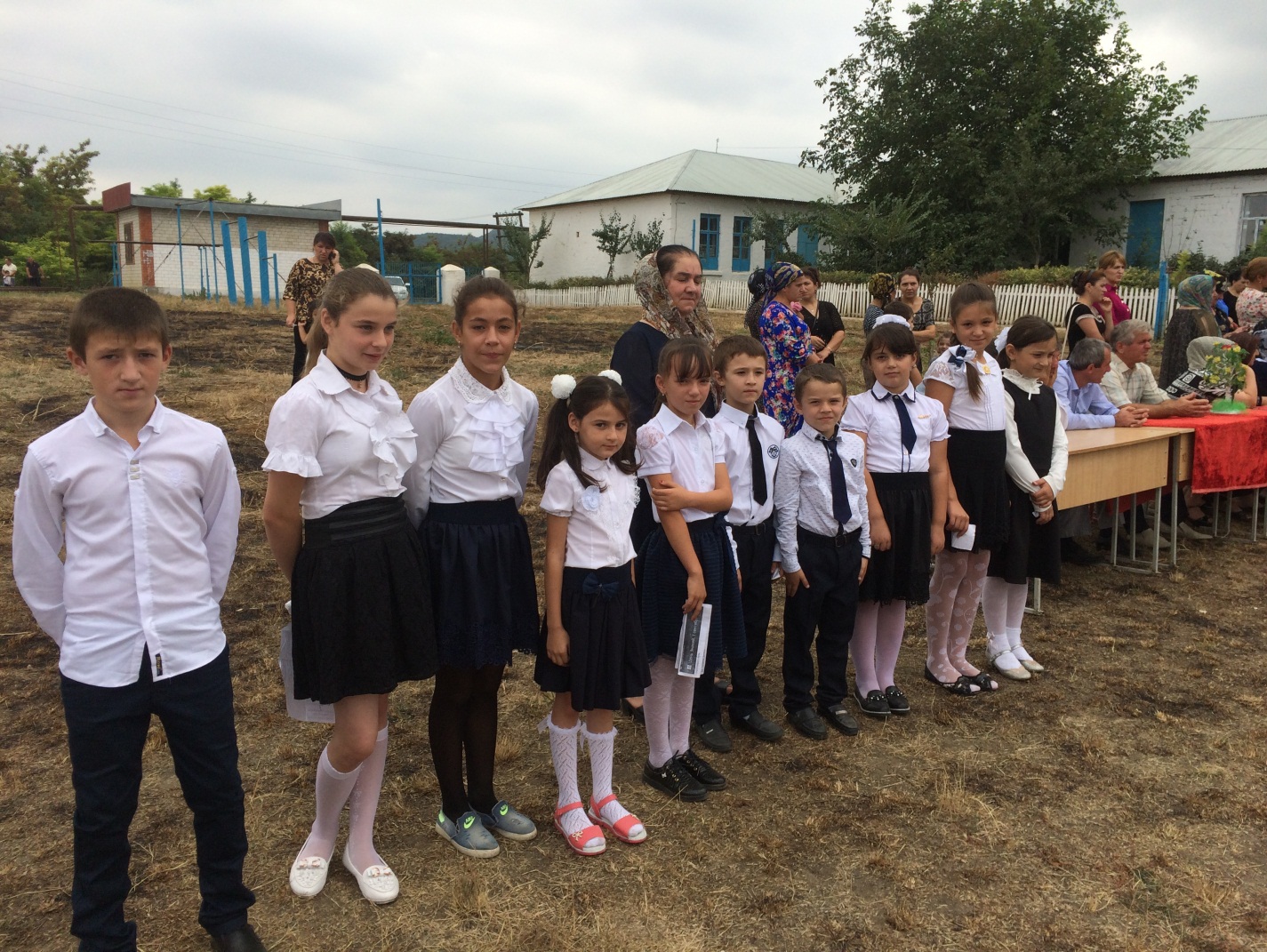 